Leadership Links and Learn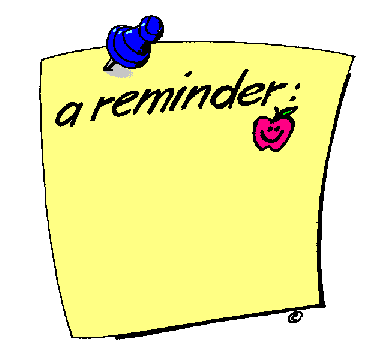 Mary Beth, Tiffany and I are looking forward to reading all of the Leadership reports. We are excited to see what your clubs have been doing and to read about your inspiring and creative projects. Don’t forget reports are due on or before February 1, which falls on a Wednesday. All reports must be mailed. Electronic submissions will be disqualified!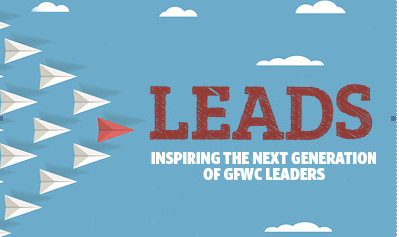     BUILD YOUR LEADERSHIP																																																																																																																																																																																																																										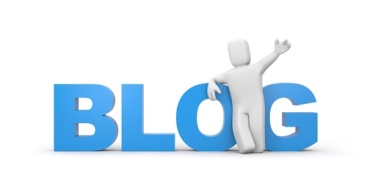 ARE YOU A LEADS CANDIDATE?